NAME: ASIDERE ISRAEL OLUKOMEMATRIC NUMBER: 17/SCI01/017COURSE CODE: CSC314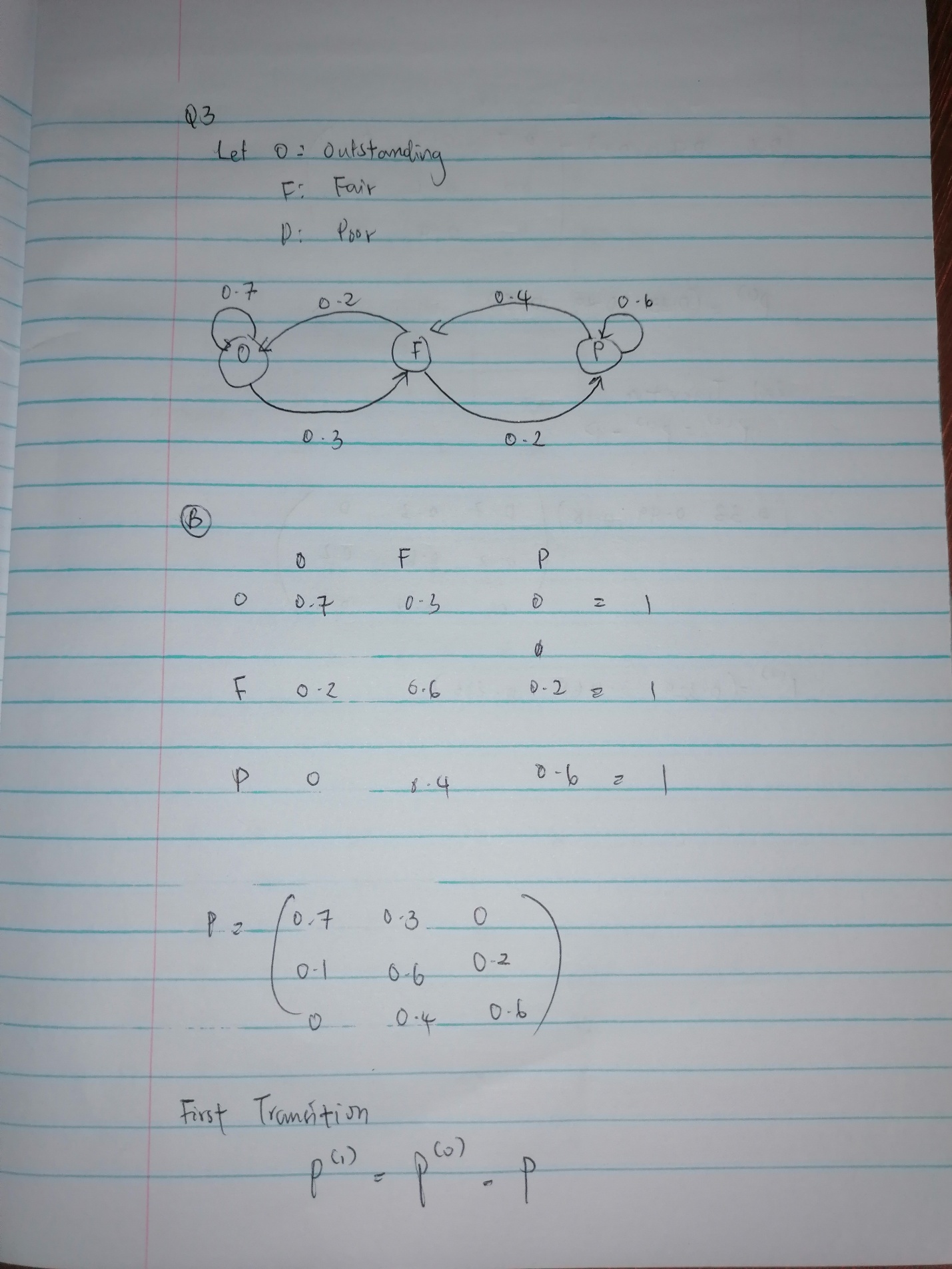 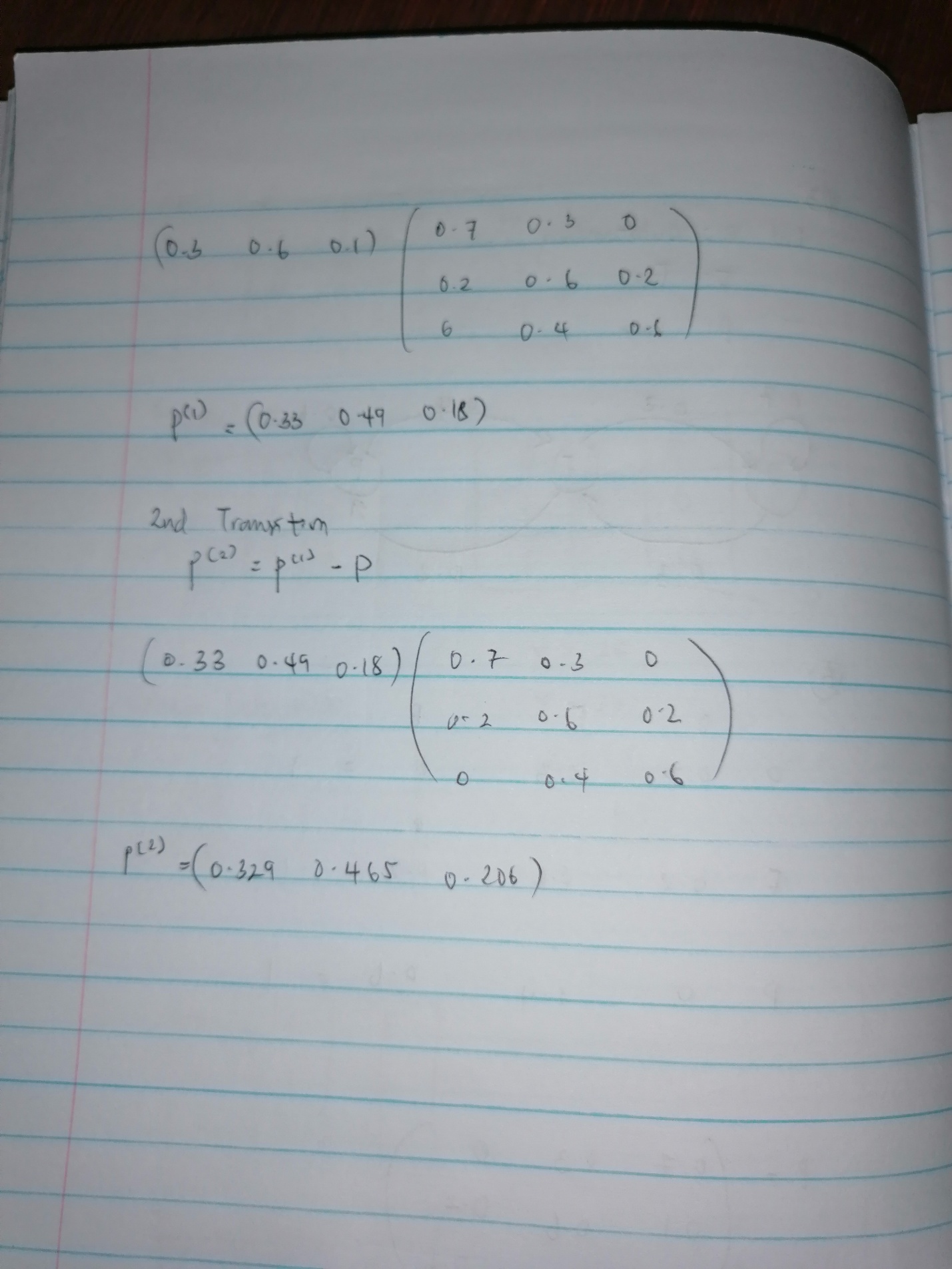 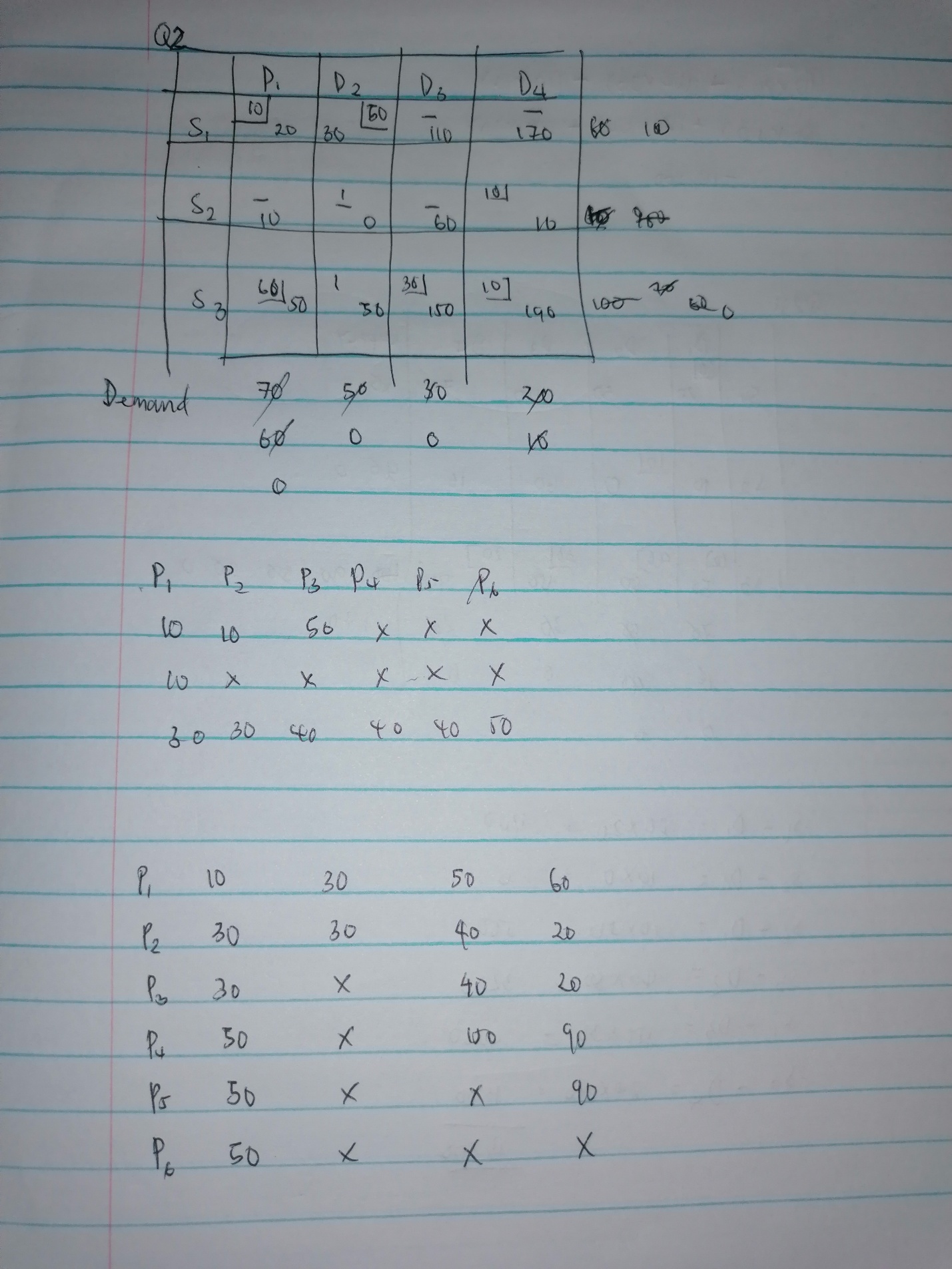 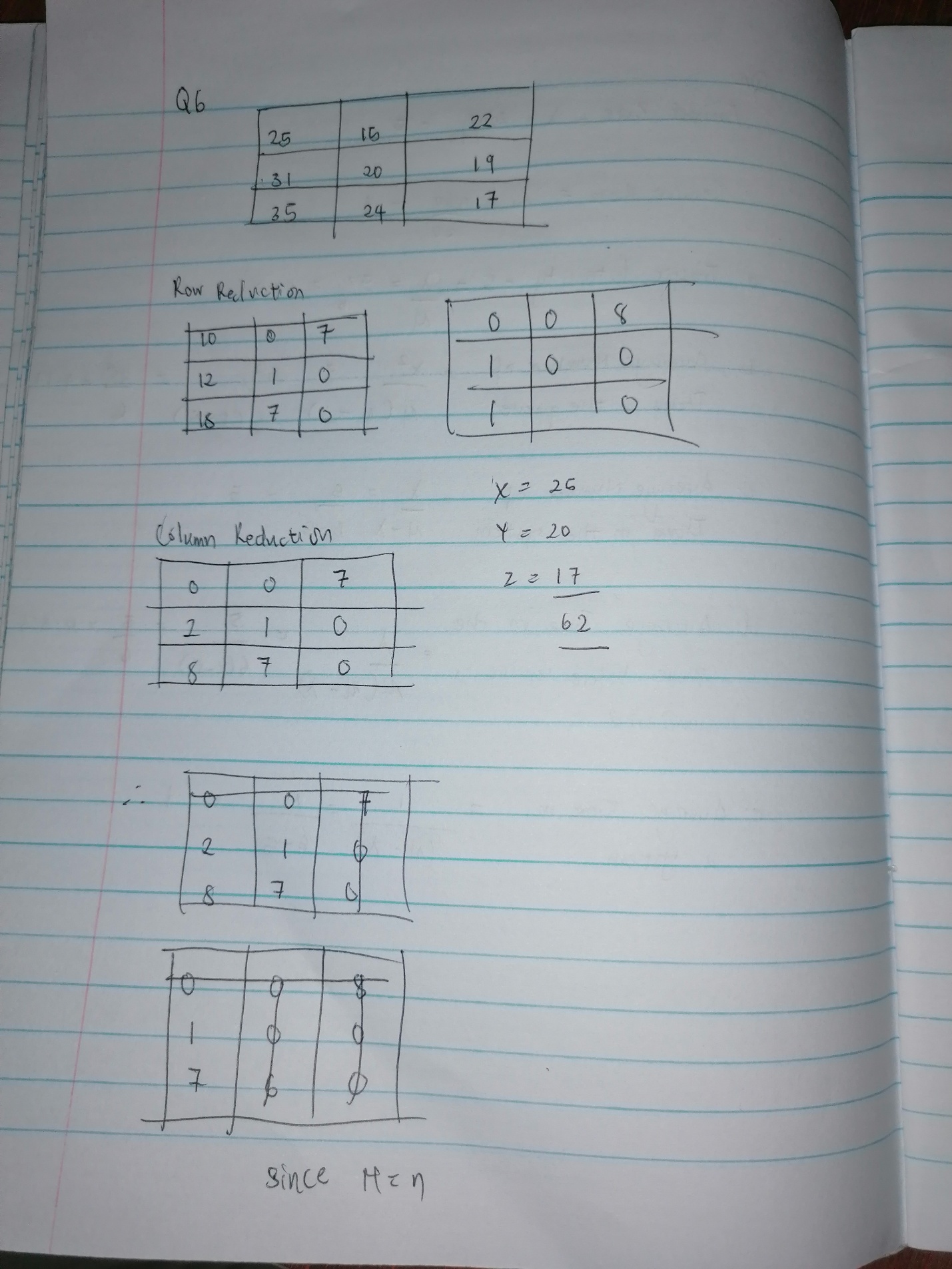 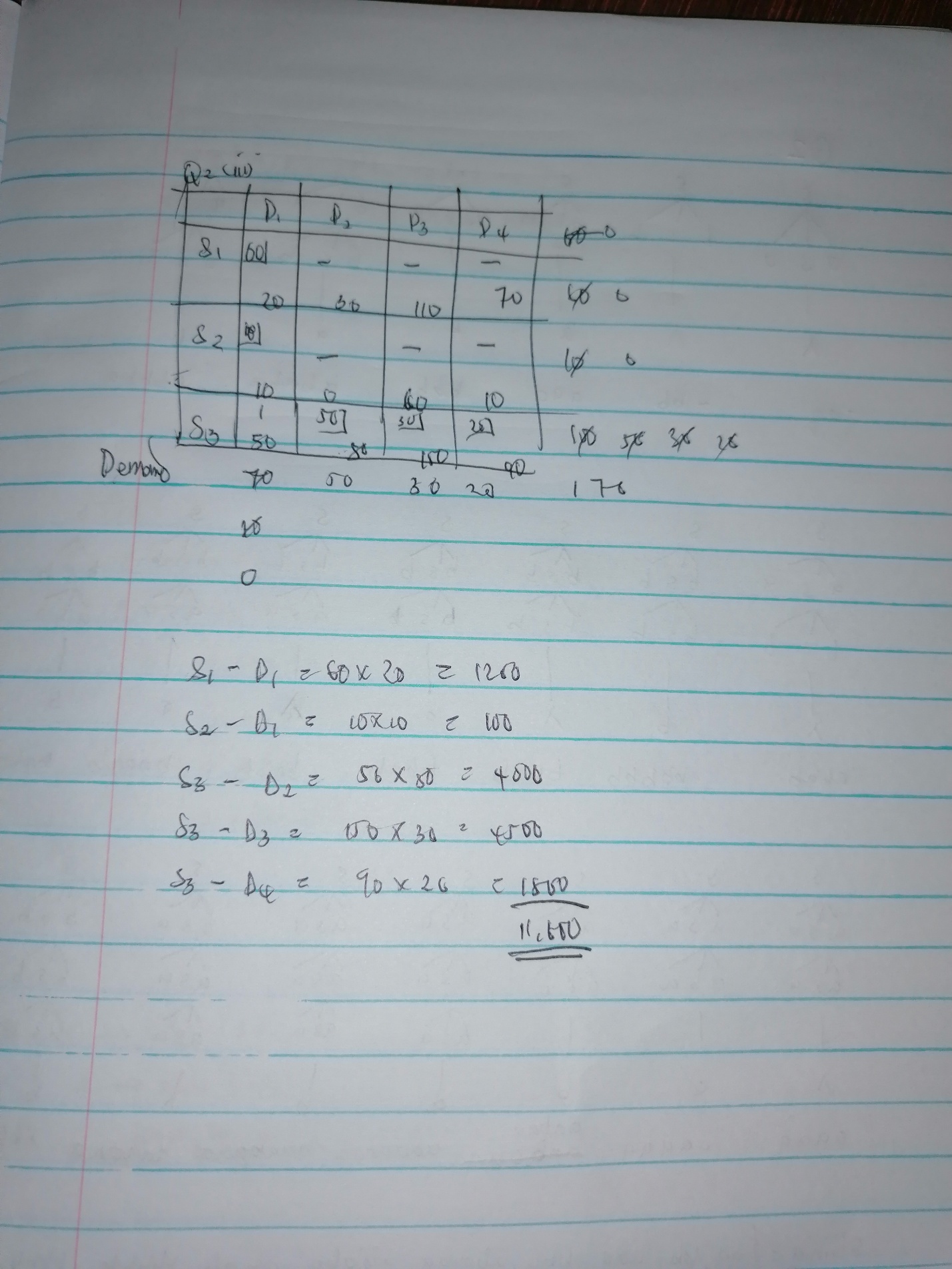 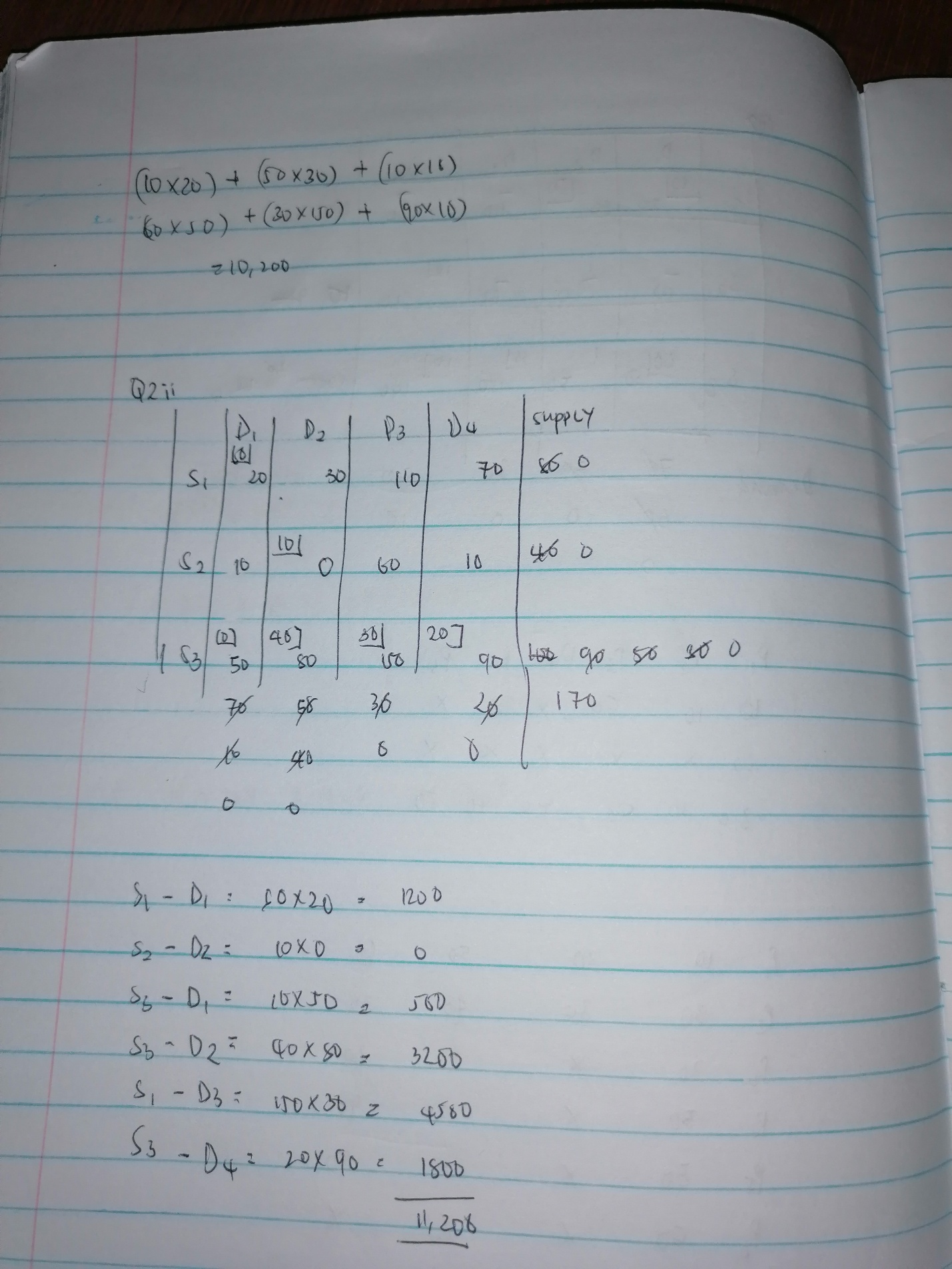 